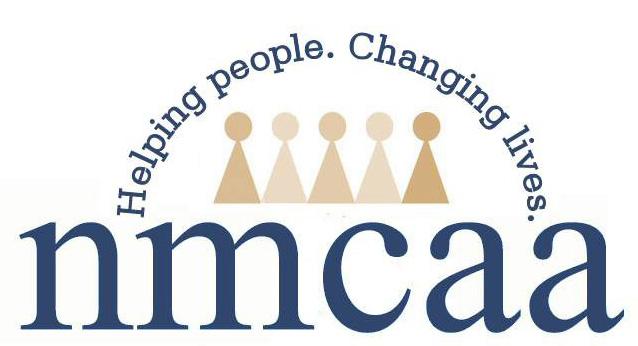 I have completed a WALK THROUGH on this bus.6/23 	EHS-HS Team\Admin\Procedure Manual\Transportation\Walk Through Sign